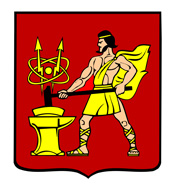 АДМИНИСТРАЦИЯ ГОРОДСКОГО ОКРУГА ЭЛЕКТРОСТАЛЬМОСКОВСКОЙ ОБЛАСТИПОСТАНОВЛЕНИЕ30.01.2023 № 73/1О внесении изменений в административный регламент предоставления муниципальной услуги «Выдача разрешения на вырубку зеленых насаждений – порубочного билета на территории городского округа Электросталь Московской области»В соответствии с федеральными законами от 06.10.2003 № 131-ФЗ «Об общих принципах организации местного самоуправления в Российской Федерации», 
от 27.07.2010 № 210-ФЗ «Об организации предоставления государственных и муниципальных услуг», Администрация городского округа Электросталь Московской области ПОСТАНОВЛЯЕТ:Внести в административный регламент предоставления муниципальной услуги «Выдача разрешения на вырубку зеленых насаждений – порубочного билета на территории городского округа Электросталь Московской области», утвержденный постановлением Администрации городского округа Электросталь Московской области от 10.12.2019 № 907/12 (далее – Регламент), следующие изменения: В подпунктах 5.1.,5.2., 5.3. пункта 5 раздела II Регламента слова «Комитета по строительству, дорожной деятельности и благоустройства» заменить словами «Управления городского жилищного и коммунального хозяйства»;Подпункт 23.2. пункта 23 раздела IV Регламента изложить в новой редакции следующего содержания:«23.2.Текущий контроль осуществляет заместитель Главы Администрации городского округа Электросталь Московской области, курирующий данное направление, начальник Управления городского жилищного и коммунального хозяйства Администрации городского округа Электросталь Московской области и уполномоченные им должностные лица.».2. Опубликовать настоящее постановление на официальном сайте городского округа Электросталь Московской области в информационно-телекоммуникационной сети «Интернет» по адресу: www.electrostal.ru.3. Настоящее постановление вступает в силу после его официального опубликования.4. Контроль за исполнением настоящего постановления возложить на заместителя Главы Администрации городского округа Электросталь Московской области 
Борисова А.Ю.Глава городского округа                                                                                         И.Ю. Волкова